Закладка для книги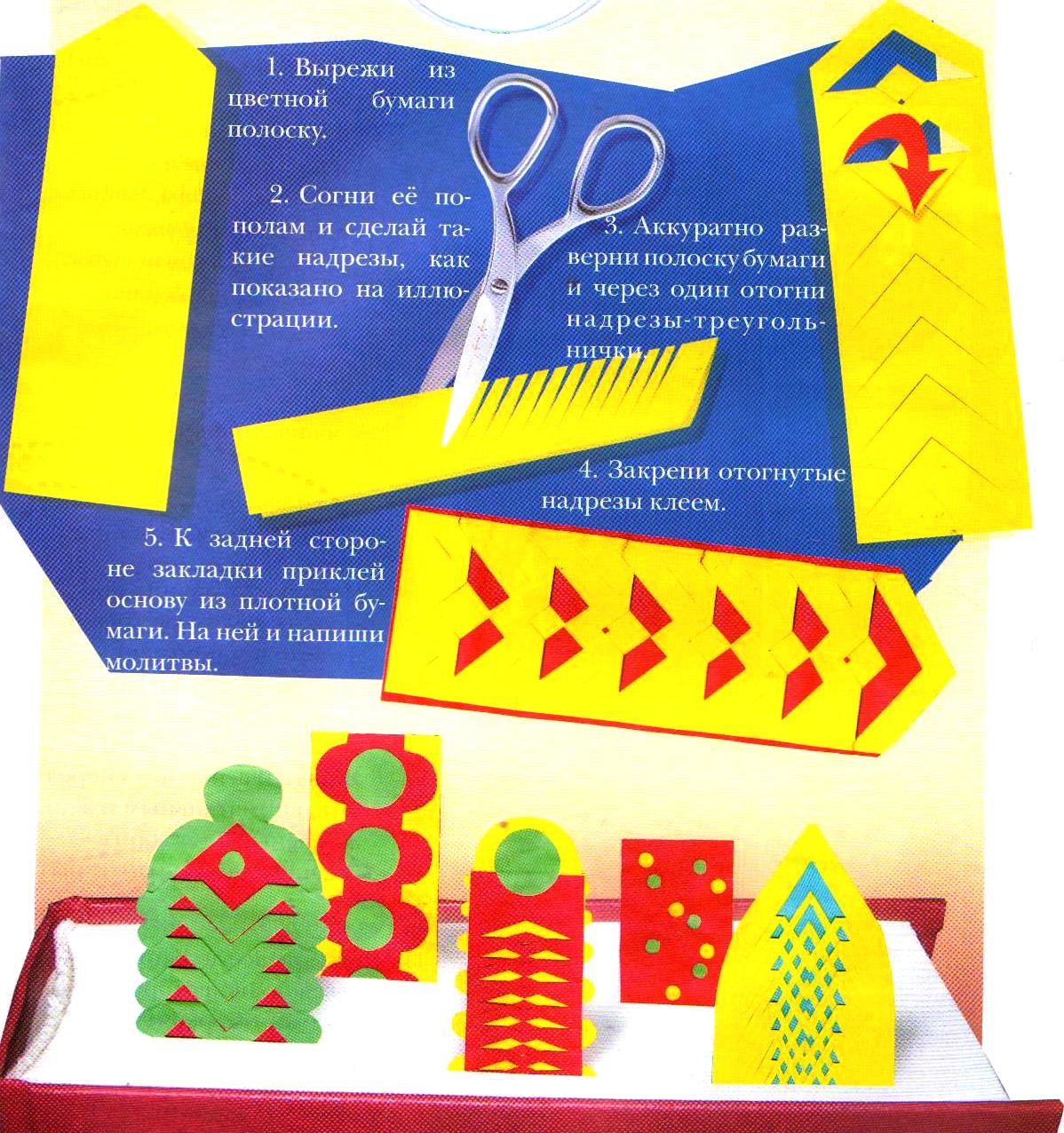 